Тема: Теория и методика физического воспитания Теория и методика физического воспитания являются одной из основных профилирующих дисциплин в системе профессиональной подготовки специалистов с высшим физкультурным образованием.Она призвана через свое содержание обеспечить студентам необходимый уровень теоретических и методических знаний о рациональных путях, методах и приемах профессиональной деятельности преподавателя физической культуры, раскрыть в структуре и содержании этой деятельности условия успешной реализации образовательных, воспитательных и оздоровительных задач физического воспитания.Источниками возникновения и развития теории и методики физического воспитания являются [10]:1) практика общественной жизни. Потребность общества в хорошо физически подготовленных людях вызвала стремление познать закономерности физического воспитания и на их основе строить систему управления физическим совершенствованием человека;2)  практика физического воспитания. Именно в ней проверяются на жизненность все теоретические положения, могут рождаться оригинальные идеи, побуждающие теорию и методику физического воспитания к разработке новых положений;3)  прогрессивные идеи о содержании и путях воспитания гармонически развитой личности, которые высказывались философами, педагогами, врачами разных эпох и стран;4) постановления правительства о состоянии и путях совершенствования физической культуры в стране;5)  результаты исследований как в области теории и методики физического воспитания, так и в смежных дисциплинах.Изучение любой учебной дисциплины, как правило, начинается с освоения ее понятийного аппарата, т.е. со специфических профессиональных терминов и понятий.Понятие — это основная форма человеческого мышления, устанавливающая однозначное толкование того или иного термина и выражающая при этом наиболее существенные стороны, свойства или признаки определяемого объекта (явления).К основным понятиям теории физического воспитания относятся следующие:1) физическое воспитание;
2) физическая подготовка;
3) физическое развитие;
4) физическое совершенство;
5) спорт.Теория — система принципов, законов, категорий, понятий, концепций, описывающая какое-либо относительно однородное, целостное явление — систему или ее элементы, функции.Физическое воспитаниеФизическое воспитание – это вид воспитания, специфическим содержанием которого являются обучение движениям, воспитание физических качеств, овладение специальными физкультурными знаниями и формирование осознанной потребности в физкультурных занятиях (рис. 1).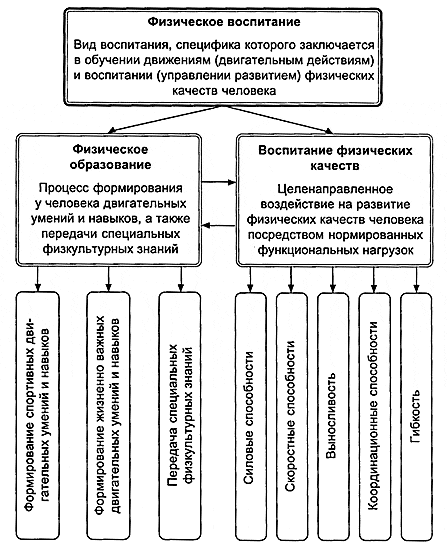 Рис. 1. Физическое воспитание как педагогический процесс целенаправленного формирования двигательных умений и навыков и развития физических качеств человекаОбучение движениям имеет своим содержанием физическое образование — системное освоение человеком рациональных способов управления своими движениями, приобретение таким путем необходимого в жизни фонда двигательных умений, навыков и связанных с ними знаний.Овладевая движениями, имеющими смысловое значение, важными для жизни или спорта двигательными действиями, занимающиеся приобретают умения рационально и полноценно проявлять свои физические качества. Одновременно с этим они познают закономерности движений своего тела.По степени освоенности техника двигательного действия может выполняться в двух формах — в форме двигательного умения и в форме навыка. Поэтому часто вместо словосочетания «обучение движениям» в практике физического воспитания используют термин «формирование двигательных умений и навыков».Воспитание физических качеств является не менее существенной стороной физического воспитания. Целенаправленное управление прогрессирующим развитием силы, быстроты, выносливости и других физических качеств затрагивает комплекс естественных свойств организма и тем самым обусловливает количественные и качественные изменения его функциональных возможностей.Все физические качества являются врожденными, т.е. даны человеку в виде природных задатков, которые необходимо развивать, совершенствовать. А когда процесс естественного развития приобретает специально организованный, т.е. педагогический характер, то корректнее говорить не «развитие», а «воспитание физических качеств».В процессе физического воспитания приобретается также широкий круг физкультурных и спортивных знаний социологического, гигиенического, медико-биологического и методического содержания. Знания делают процесс занятий физическими упражнениями более осмысленным и в силу этого более результативным.Таким образом, физическое воспитание представляет собой процесс решения определенных воспитательно-образовательных задач, которому присущи все признаки педагогического процесса. Отличительной же особенностью физического воспитания является то, что оно обеспечивает системное формирование двигательных умений и навыков и направленное развитие физических качеств человека, совокупность которых в решающей мере определяет его физическую дееспособность.Физическая подготовкаТермин «физическая подготовка» подчеркивает прикладную направленность физического воспитания к трудовой или иной деятельности. Различают общую физическую подготовку и специальную физическую подготовку.Общая физическая подготовка направлена на повышение уровня физического развития, широкой двигательной подготовленности как предпосылок успеха в различных видах деятельности.Специальная физическая подготовка — специализированный процесс, содействующий успеху в конкретной деятельности (вид профессии, спорта и др.), предъявляющей специализированные требования к двигательным способностям человека.Результатом физической подготовки является физическая подготовленность, отражающая достигнутую работоспособность в сформированных двигательных умениях и навыках, способствующих эффективности целевой деятельности (на которую ориентирована подготовка).Физическое развитие - это процесс становления, формирования и последующего изменения на протяжении жизни индивидуума морфофункциональных свойств его организма и основанных на них физических качеств и способностей.Физическое развитие характеризуется изменениями трех групп показателей.1.  Показатели телосложения (длина тела, масса тела, осанка, объемы и формы отдельных частей тела, величина жироотложения и др.), которые характеризуют прежде всего биологические формы, или морфологию, человека.2.  Показатели (критерии) здоровья, отражающие морфологические и функциональные изменения физиологических систем организма человека. Решающее значение на здоровье человека оказывает функционирование сердечно-сосудистой, дыхательной и центральной нервной систем, органов пищеварения и выделения, механизмов терморегуляции и др.3. Показатели развития физических качеств (силы, скоростных способностей, выносливости и др.).Примерно до 25-летнего возраста (период становления и роста) большинство морфологических показателей увеличивается в размерах и совершенствуются функции организма. Затем до 45— 50 лет физическое развитие как бы стабилизировано на определенном уровне. В дальнейшем, по мере старения, функциональная деятельность организма постепенно ослабевает и ухудшается, могут уменьшаться длина тела, мышечная масса и т.п.Характер физического развития как процесс изменения указанных показателей в течение жизни зависит от многих причин и определяется целым рядом закономерностей. Успешно управлять физическим развитием возможно только в том случае, если известны эти закономерности и они учитываются при построении процесса физического воспитания.Физическое развитие в известной мере определяется законами наследственности, которые должны учитываться как факторы, благоприятствующие или, наоборот, препятствующие физическому совершенствованию человека. Наследственность, в частности, должна приниматься во внимание при прогнозировании возможностей и успехов человека в спорте.Процесс физического развития подчиняется также закону возрастной ступенчатости. Вмешиваться в процесс физического развития человека с целью управления им можно только на основе учета особенностей и возможностей человеческого организма в различные возрастные периоды: в период становления и роста, в период наивысшего развития его форм и функций, в период старения.Процесс физического развития подчиняется закону единства организма и среды и, следовательно, существенным образом зависит от условий жизни человека. К условиям жизни прежде всего относятся социальные условия. Условия быта, труда, воспитания и материального обеспечения в значительной мере влияют на физическое состояние человека и определяют развитие и изменение форм и функций организма. Известное влияние на физическое развитие оказывает и географическая среда.Большое значение для управления физическим развитием в процессе физического воспитания имеют биологический закон упражняемости и закон единства форм и функций организма в его деятельности. Эти законы являются отправными при выборе средств и методов физического воспитания в каждом конкретном случае.Выбирая физические упражнения и определяя величину их нагрузок, согласно закону упражняемости можно рассчитывать на необходимые адаптационные перестройки в организме занимающихся. При этом учитывается, что организм функционирует как единое целое. Поэтому, подбирая упражнения и нагрузки, преимущественно избирательного воздействия, необходимо отчетливо представлять себе все стороны их влияния на организм.Физическое совершенствоЭто исторически обусловленный идеал физического развития и физической подготовленности человека, оптимально соответствующий требованиям жизни.Важнейшими конкретными показателями физически совершенного человека современности являются [3]:1)  крепкое здоровье, обеспечивающее человеку возможность безболезненно и быстро адаптироваться к различным, в том числе и неблагоприятным, условиям жизни, труда, быта;2)  высокая общая физическая работоспособность, позволяющая добиться значительной специальной работоспособности;3) пропорционально развитое телосложение, правильная осанка, отсутствие тех или иных аномалий и диспропорций;4) всесторонне и гармонически развитые физические качества, исключающие однобокое развитие человека;5)  владение рациональной техникой основных жизненно важных движений, а также способность быстро осваивать новые двигательные действия;6) физкультурная образованность, т.е. владение специальными знаниями и умениями эффективно пользоваться своим телом и физическими способностями в жизни, труде, спорте.На современном этапе развития общества основными критериями физического совершенства служат нормы и требования государственных программ в сочетании с нормативами единой спортивной классификации.СпортПредставляет собой собственно соревновательную деятельность, специальную подготовку к ней, а также межчеловеческие отношения и нормы, ей присущие. [Более подробно спорт как общественное явление будет рассмотрен в части 2 данного учебного пособия (глава 17)]Характерной особенностью спорта является соревновательная деятельность, специфической формой которой являются соревнования, позволяющие выявлять, сравнивать и сопоставлять человеческие возможности на основе четкой регламентации взаимодействий соревнующихся, унификации состава действий (вес снаряда, соперника, дистанция и т.д.), условий их выполнения и способов оценки достижений по установленным правилам.Специальная подготовка к соревновательной деятельности в спорте осуществляется в форме спортивной тренировки.Средства физического воспитанияМетоды физического воспитания - это способы применения физических упражнений. В физическом воспитании применяются две группы методов (рис. 4): специфические методы физического воспитания (характерные только для процесса физического воспитания) и общепедагогические методы физического воспитания (применяемые во всех случаях обучения и воспитания).Специфические методы физического воспитания:1)  методы строго регламентированного упражнения;2)  игровой метод (использование упражнений в игровой форме);3)  соревновательный метод (использование упражнений в соревновательной форме).С помощью этих методов решаются конкретные задачи, связанные с обучением технике выполнения физических упражнений и воспитанием физических качеств.Общепедагогические методы методы физического воспитания:1)  словесные методы;2)  методы наглядного воздействия.Ни одним из методов нельзя ограничиваться в методике физического воспитания как наилучшим. Только оптимальное сочетание названных методов в соответствии с методическими принципами может обеспечить успешную реализацию комплекса задач физического воспитания.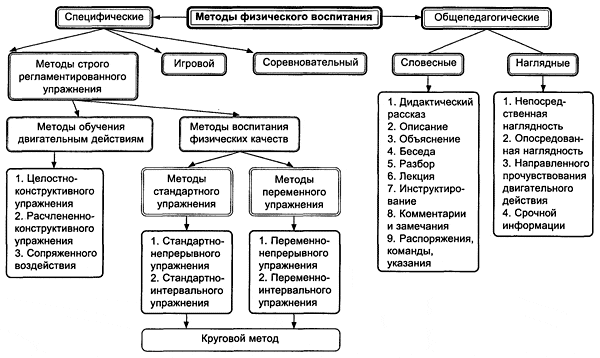 Рис. 4. Система специфических и общеметодических методов, используемых в физическом воспитанииМетоды строго регламентированного упражненияОсновным методическим направлением в процессе физического воспитания является строгая регламентация упражнений. Сущность методов строго регламентированного упражнения заключается в том, что каждое упражнение выполняется в строго заданной форме и с точно обусловленной нагрузкой.Методы строго регламентированного упражнения обладают большими педагогическими возможностями. Они позволяют: 1) осуществлять двигательную деятельность занимающихся по твердо предписанной программе (по подбору упражнений, их связкам, комбинациям, очередности выполнения и т.д.); 2) строго регламентировать нагрузку по объему и интенсивности, а также управлять ее динамикой в зависимости психофизического состояния занимающихся и решаемых задач; 3) точно дозировать интервалы отдыха между частями нагрузки; 4) избирательно воспитывать физические качества; 5) использовать физические упражнения в занятиях с любым возрастным контингентом; 6) эффективно осваивать технику физических упражнений и т.д.В практике физического воспитания все методы строго регламентированного упражнения подразделяются на две подгруппы: 1) методы обучения двигательным действиям; 2) методы воспитания физических качеств.Методы обучения двигательным действиям. К ним относятся:1) целостный метод (метод целостно-конструктивного упражнения);2) расчлененно-конструктивный; 3) сопряженного воздействия. Метод целостно-конструктивного упражнения. Применяется на любом этапе обучения. Сущность его состоит в том, что техника двигательного действия осваивается с самого начала в целостной своей структуре без расчленения на отдельные части. Целостный метод позволяет разучивать структурно несложные движения (например, бег, простые прыжки, общеразвивающие упражнения и т.п.).Целостным методом возможно осваивать отдельные детали, элементы или фазы не изолированно, а в общей структуре движения, путем акцентирования внимания учеников на необходимых частях техники.Недостаток этого метода заключается в том, что в неконтролируемых фазах или деталях двигательного действия (движения) возможно закрепление ошибок в технике. Следовательно, при освоении упражнений со сложной структурой его применение нежелательно. В этом случае предпочтение отдается расчлененному методу.Расчлененно-конструктивный метод. Применяется на начальных этапах обучения. Предусматривает расчленение целостного двигательного действия (преимущественно со сложной структурой) на отдельные фазы или элементы с поочередным их разучиванием и последующим соединением в единое целое.При применении расчлененного метода необходимо соблюдать следующие правила (В. В.Белинович, 1958).1. Обучение целесообразно начинать с целостного выполнения двигательного действия, а затем в случае необходимости выделять из него элементы, требующие более тщательного изучения.2. Необходимо расчленять упражнения таким образом, чтобы выделенные элементы были относительно самостоятельными или менее связанными между собой.3. Изучать выделенные элементы в сжатые сроки и при первой же возможности объединять их.4. Выделенные элементы надо по возможности изучать в различных вариантах. Тогда легче конструируется целостное движение.Недостаток расчлененного метода заключается в том, что изолированно разученные элементы не всегда легко удается объединить в целостное двигательное действие.В практике физического воспитания целостный и расчлененно-конструктивный методы часто комбинируют. Сначала приступают к разучиванию упражнения целостно. Затем осваивают самые трудные выделенные элементы и в заключение возвращаются к целостному выполнению.Метод сопряженного воздействия. Применяется в основном в процессе совершенствования разученных двигательных действий для улучшения их качественной основы, т.е. результативности. Сущность его состоит в том, что техника двигательного действия совершенствуется в условиях, требующих увеличения физических усилий. Например, спортсмен на тренировках метает утяжеленное копье или диск, прыгает в длину с утяжеленным поясом и т.п. В этом случае одновременно происходит совершенствование как техники движения, так и физических способностей.При применении сопряженного метода необходимо обращать внимание на то, чтобы техника двигательных действий не искажалась и не нарушалась их целостная структура.Методы воспитания физических качеств. Методы строгой регламентации, применяемые для воспитания физических качеств, представляют собой различные комбинации нагрузок и отдыха. Они направлены на достижение и закрепление адаптационных перестроек в организме. Методы этой группы можно разделить на методы со стандартными и нестандартными (переменными) нагрузками.Методы стандартного упражнения в основном направлены на достижение и закрепление адаптационных перестроек в организме. Стандартное упражнение может быть непрерывным и прерывистым (интервальным).Метод стандартно-непрерывного упражнения представляет собой непрерывную мышечную деятельность без изменения интенсивности (как правило, умеренной). Наиболее типичными его разновидностями являются: а) равномерное упражнение (например, длительный бег, плавание, бег на лыжах, гребля и другие виды циклических упражнении); б) стандартное поточное упражнение (например, многократное непрерывное выполнение элементарных гимнастических упражнений).Метод стандартно-интервального упражнения — это, как правило, повторное упражнение, когда многократно повторяется одна и та же нагрузка. При этом между повторениями могут быть различные интервалы отдыха.Методы переменного упражнения. Эти методы характеризуются направленным изменением нагрузки в целях достижения адаптационных изменений в организме. При этом применяются упражнения с прогрессирующей, варьирующей и убывающей нагрузкой.Упражнения с прогрессирующей нагрузкой непосредственно ведут к повышению функциональных возможностей организма. Упражнения с варьирующей нагрузкой направлены на предупреждение и устранение скоростных, координационных и других функциональных «барьеров». Упражнения с убывающей нагрузкой позволяют достигать больших объемов нагрузки, что важно при воспитании выносливости.Основными разновидностями метода переменного упражнения являются следующие методы.Метод переменно-непрерывного упражнения. Он характеризуется мышечной деятельностью, осуществляемой в режиме с изменяющейся интенсивностью. Различают следующие разновидности этого метода:а) переменное упражнение в циклических передвижениях (переменный бег, «фартлек», плавание и другие виды передвижений с меняющейся скоростью);б)  переменное поточное упражнение — серийное выполнение комплекса гимнастических упражнений, различных по интенсивности нагрузок.Метод переменно-интервального упражнения. Для него характерно наличие различных интервалов отдыха между нагрузками. Типичными разновидностями этого метода являются:а) прогрессирующее упражнение (например, последовательное однократное поднимание штанги весом 70—80—90—95 кг и т.д. с полными интервалами отдыха между подходами;б) варьирующее упражнение с переменными интервалами отдыха (например, поднимание штанги, вес которой волнообразно изменяется — 60—70—80—70—80—90—50 кг, а интервалы отдыха колеблются от 3 до 5 мин);в) нисходящее упражнение (например, пробегание отрезков в следующем порядке — 800 + 400 + 200 + 100 м с жесткими интервалами отдыха между ними).Кроме перечисленных, имеется еще группа методов обобщенного воздействия в форме непрерывного и интервального упражнения при круговой тренировке.Круговой метод представляет собой последовательное выполнение специально подобранных физических упражнений, воздействующих на различные мышечные группы и функциональные системы по типу непрерывной или интервальной работы. Для каждого упражнения определяется место, которое называется «станцией». Обычно в круг включается 8—10 «станций». На каждой из них занимающийся выполняет одно из упражнений (например, подтягивания, приседания, отжимания в упоре, прыжки и др.) и проходит круг от 1 до 3 раз (рис. 5).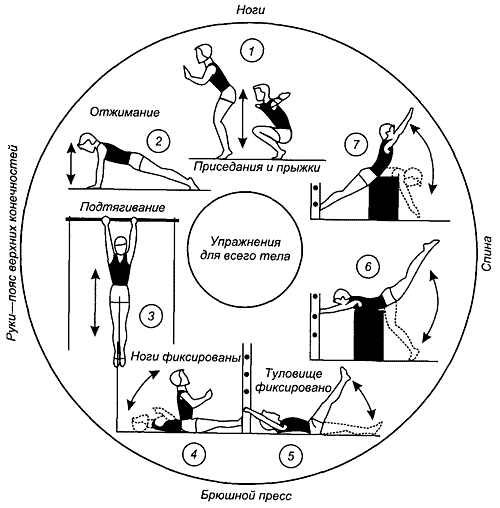 Рис. 5. Метод круговой тренировкиДанный метод используется для воспитания и совершенствования практически всех физических качеств.Более подробно методы воспитания физических качеств рассматриваются в седьмой главе «Теоретико-практические основы развития физических качеств».Игровой методВ системе физического воспитания игра используется для решения образовательных, оздоровительных и воспитательных задач.Сущность игрового метода заключается в том, что двигательная деятельность занимающихся организуется на основе содержания, условий и правил игры.Основными методическими особенностями игрового метода являются [3]:1) игровой метод обеспечивает всестороннее, комплексное развитие физических качеств и совершенствование двигательных умений и навыков, так как в процессе игры они проявляются не изолированно, а в тесном взаимодействии; в случае же педагогической необходимости с помощью игрового метода можно избирательно развивать определенные физические качества (подбирая соответствующие игры);2) наличие в игре элементов соперничества требует от занимающихся значительных физических усилий, что делает ее эффективным методом воспитания физических способностей;3) широкий выбор разнообразных способов достижения цели, импровизационный характер действий в игре способствуют формированию у человека самостоятельности, инициативы, творчества, целеустремленности и других ценных личностных качеств;4) соблюдение условий и правил игры в условиях противоборства дает возможность педагогу целенаправленно формировать у занимающихся нравственные качества: чувство взаимопомощи и сотрудничества, сознательную дисциплинированность, волю, коллективизм и т.д.;5) присущий игровому методу фактор удовольствия, эмоциональности и привлекательности способствует формированию у занимающихся (особенно у детей) устойчивого положительного интереса и деятельного мотива к физкультурным занятиям.К недостатку игрового метода можно отнести его ограниченные возможности при разучивании новых движений, а также при дозировании нагрузки на организм.Соревновательный методСоревновательный метод — это способ выполнения упражнений в форме соревнований. Сущность метода заключается в использовании соревнований в качестве средства повышения уровня подготовленности занимающихся. Обязательным условием соревновательного метода является подготовленность занимающихся к выполнению тех упражнений, в которых они должны соревноваться.В практике физического воспитания соревновательный метод проявляется:1) в виде официальных соревнований различного уровня (Олимпийские игры, чемпионаты мира по различным видам спорта, первенство страны, города, отборочные соревнования и т.п.);2) как элемент организации урока, любого физкультурно-спортивного занятия, включая и спортивную тренировку.Соревновательный метод позволяет [8]:стимулировать максимальное проявление двигательных способностей и выявлять уровень их развития;выявлять и оценивать качество владения двигательными действиями;обеспечивать максимальную физическую нагрузку;содействовать воспитанию волевых качеств.Общепедагогические методы, используемые в физическом воспитанииВ физическом воспитании широко применяются методы общей педагогики, в частности методы использования слова (словесные методы) и методы обеспечения наглядности (наглядные методы).Применение общепедагогических методов в физическом воспитании зависит от содержания учебного материала, дидактических целей, функций, подготовки занимающихся, их возраста, особенностей личности и подготовки преподавателя-тренера, наличия материально-технической базы, возможностей ее использования.Словесные методыВ физическом воспитании преподаватель свои общепедагогические и специфические функции в значительной мере реализует с помощью слова: ставит перед занимающимися задачи, управляет их учебно-практической деятельностью на занятиях, сообщает знания, оценивает результаты освоения учебного материала, оказывает воспитательное влияние на учеников.В физическом воспитании применяются следующие словесные методы.1. Дидактический рассказ. Представляет собой изложение учебного материала в повествовательной форме. Его назначение — обеспечить общее, достаточно широкое представление о каком-либо двигательном действии или целостной двигательной деятельности. Наиболее широко применяется в процессе физического воспитания детей младшего и среднего школьного возраста. В начальной школе, особенно в I—II классах, занятия физическими упражнениями проходят интересно (эмоционально), если они проводятся в форме «двигательных, дидактических рассказов»: отдельные действия-эпизоды последовательно развертываются по рассказу преподавателя. Эти действия объединяются каким-либо общим сюжетным рассказом, который дети сопровождают действиями, доступными их воображению и двигательному опыту.Чем старше занимающиеся, тем шире вместо рассказа применяются описание, объяснение учебного материала и лекция.2.  Описание. Это способ создания у занимающихся представления о действии. Описание предусматривает четкое, выразительное, образное раскрытие признаков и свойств предметов, их величины, расположения в пространстве, форм, сообщение о характере протекания явлений, событий. При помощи описания занимающимся сообщается главным образом фактический материал, говорится, что надо делать, но не указывается, почему надо так делать. Оно применяется в основном при создании первоначального представления или при изучении относительно простых действий, когда занимающиеся могут использовать свои знания и двигательный опыт.3.  Объяснение. Метод представляет собой последовательное, строгое в логическом отношении изложение преподавателем сложных вопросов, например понятий, законов, правил и т.д. Практически объяснение характеризуется доказательством утверждений, аргументированностью выдвинутых положений, строгой логической последовательностью изложения фактов и обобщений.В физическом воспитании объяснение применяется в целях ознакомления занимающихся с тем, что и как они должны делать при выполнении учебного задания. При объяснении широко используется спортивная терминология, характерная для данного раздела программы (легкоатлетическая, гимнастическая и т.д.). Применение терминов делает объяснение более кратким.Для детей младшего школьного возраста объяснение должно отличаться образностью, ярким сравнением и конкретностью.4. Беседа. Вопросно-ответная форма взаимного обмена информацией между преподавателем и учащимися.5. Разбор — форма беседы, проводимая преподавателем с занимающимися после выполнения какого-либо двигательного задания, участия в соревнованиях, игровой деятельности и т.д., в которой осуществляются анализ и оценка достигнутого результата и намечаются пути дальнейшей работы по совершенствованию достигнутого.6. Лекция представляет собой системное, всестороннее, последовательное освещение определенной темы (проблемы).7.  Инструктирование — точное, конкретное изложение преподавателем предлагаемого занимающимся задания.8. Комментарии и замечания. Преподаватель по ходу выполнения задания или сразу же за ним в краткой форме оценивает качество его выполнения или указывает на допущенные ошибки. Замечания могут относится ко всем занимающимся, к одной из групп или к одному ученику.9. Распоряжения, команды, указания — основные средства оперативного управления деятельностью занимающихся на занятиях.Под распоряжением понимается словесное указание преподавателя на занятии, которое не имеет определенной формы (стандартных словосочетаний, неизменных по подбору фраз). Распоряжения дают для выполнения какого-либо действия («повернитесь лицом к окнам», «постройтесь вдоль стены» и т.д.), упражнения, для подготовки мест занятий, инвентаря для уборки спортзала и т.д. Распоряжения применяются преимущественно в начальной школе.Команда имеет определенную форму, установленный порядок подачи и точное содержание. Командный язык — это особая форма словесного воздействия на занимающихся с целью побуждения их к немедленному безусловному выполнению или прекращению тех или иных действий.Указание представляет собой словесные воздействия с целью внесения соответствующих поправок при неправильном выполнении двигательных действий (например, «быстрее», «выше взмах» и т.п.). Указания чаще всего применяют в начальной школе.В зависимости от того, как преподаватель подает команды, как он дает указания и распоряжения, можно почти безошибочно сделать заключение о его профессиональной подготовленности.Методы обеспечения наглядностиВ физическом воспитании методы обеспечения наглядности способствуют зрительному, слуховому и двигательному восприятию занимающимися выполняемых заданий. К ним относятся:1) метод непосредственной наглядности (показ упражнений преподавателем или по его заданию одним из занимающихся);2) методы опосредованной наглядности (демонстрация учебных видеофильмов, кинограмм двигательных действий, рисунков, схем и др.);3) методы направленного прочувствования двигательного действия;4) методы срочной информации. Рассмотрим основные особенности этих методов.Метод непосредственной наглядности. Предназначен для создания у занимающихся правильного представления о технике выполнения двигательного действия (упражнения). Непосредственный показ (демонстрация) движений преподавателем или одним из занимающихся всегда должен сочетаться с методами использования слова, что позволяет исключить слепое, механическое подражание. При показе необходимо обеспечить удобные условия для наблюдения: оптимальное расстояние между демонстрантом и занимающимися, плоскость основных движений (например, стоя к занимающимся в профиль легче показать технику бега с высоким подниманием бедра, маховые движения в прыжках в высоту с разбега и т.п.), повтор демонстрации в разном темпе и в разных плоскостях, наглядно отражающих структуру действия.Методы опосредованной наглядности создают дополнительные возможности для восприятия занимающимися двигательных действий с помощью предметного изображения. К ним относятся: демонстрация наглядных пособий, учебных видео- и кинофильмов, рисунки фломастером на специальной доске, зарисовки, выполняемые занимающимися, использование различных муляжей (уменьшенных макетов человеческого тела) и др.Наглядные пособия позволяют акцентировать внимание занимающихся на статических положениях и последовательной смене фаз движений.С помощью видеофильмов демонстрируемое движение можно замедлить, остановить в любой фазе и прокомментировать, а также многократно повторить.Рисунки фломастером на специальной доске являются оперативным методом демонстрации отдельных элементов техники физических упражнений и тактических действий в игровых видах спорта.Зарисовки, выполняемые занимающимися в виде фигурок, позволяют графически выразить собственное понимание структуры двигательного действия.Муляжи (макеты человеческого тела) позволяют преподавателю продемонстрировать занимающимся особенности техники двигательного действия (например, техники бега на различные дистанции, техники перехода через планку в прыжках в высоту с разбега, техники приземления в прыжках в длину с разбега и т.п.).Методы направленного прочувствования двигательного действия направлены на организацию восприятия сигналов от работающих мышц, связок или отдельных частей тела. К ним относятся:1) направляющая помощь преподавателя при выполнении двигательного действия (например, проведение преподавателем руки занимающихся при обучении финальному усилию в метании малого мяча на дальность);2) выполнение упражнений в замедленном темпе;3) фиксация положений тела и его частей в отдельные моменты двигательного действия (например, фиксация положения звеньев тела перед выполнением финального усилия в метаниях);4) использование специальных тренажерных устройств, позволяющих прочувствовать положение тела в различные моменты выполнения движения.Методы срочной информации. Предназначены для получения преподавателем и занимающимися с помощью различных технических устройств (тензоплатформы, электрогониометры, фотоэлектронные устройства, свето- и звуколидеры, электромишени и др.) срочной и преламинарной информации после или по ходу выполнения двигательных действий соответственно с целью их необходимой коррекции либо для сохранения заданных параметров (темпа, ритма, усилия, амплитуды и т.д.). Так, например, в настоящее время в физическом воспитании и спорте широко применяются различные тренажерные устройства (велоэргометры, беговые дорожки, гребной тренажер и др.), оборудованные встроенными компьютерами, управляющими системой регулирования нагрузкиЧто делает преподавательЧто делают учащиесяЛогически правильно формулирует вопросы, определяет их последовательность. Следит за ответами учащихся, вносит в них коррективы. Подводит итог беседы. Формулирует выводыОсмысливают вопросы, вникают в их содержание. Припоминают необходимые для ответов факты и обобщения. Правильно логически и грамотно формулируют ответы и обобщения. Осмысливают выводы